Unit 3 Problem Set: Supply and Demand Demand and Supply Practice (0.75 pt. each)Use Economic Analysis to determine what happens to the price and quantity of an Apple iPhone in each scenario. Adapted from The Study Guide by Walstad and Bingham p. 35, exercise 7, and Sally Dickson.DemandSupplyDefinition of Demand:Definition of Supply:The Law of Demand:The Law of Supply:Why is demand downward sloping?Why is supply upward sloping?             Demand Curve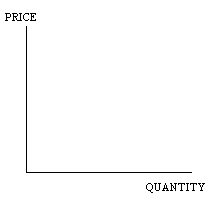 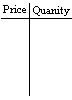 Supply CurveWhat changes quantity demanded?What changes quantity supplied?What changes in demand? (5 Shifters of Demand) 3 pointsWhat changes supply?  (6 Shifters of Supply)3 pointsExplain the difference between a “change in demand” and change in “quantity demand”Explain the difference between a “change in demand” and change in “quantity demand”Supply and Demand Together (show shortage and surplus in the graphs provided)Supply and Demand Together (show shortage and surplus in the graphs provided)             Show a surplus                         Show a shortage.             Show a surplus                         Show a shortage.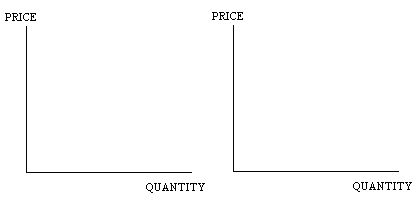 Equilibrium- Qd____QsShortage- Qd____QsSurplus- Qd____QsEconomic Analysis-     What happens to P and Q? Cereal MarketChange: Price of milk increases significantly Economic Analysis-     What happens to P and Q? Cereal MarketChange: Price of milk increases significantly #ChangeGraph Economic Analysis 1It becomes known that all Apple stores will have a sale on iPhones 3 months from now.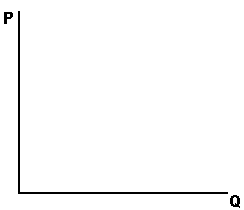 1.  Draw and Label Equilibrium: 2.  The Change: Supply or Demand Increase or Decrease Shifter3.   After: Price _____ Quantity_____  2          The workers who produce the iPhone go on strike for over two months.1.  Draw and Label Equilibrium: 2.  The Change: Supply or Demand Increase or Decrease Shifter3.   After: Price _____ Quantity_____3When the average price of other smart phones rises, it has an effect on the purchase of iPhones.  (Analyze iPhones.)1.  Draw and Label Equilibrium: 2.  The Change: Supply or Demand Increase or Decrease Shifter3.   After: Price _____ Quantity_____4.Android apps (iPhone competitor) become more expensive and less useful.1.  Draw and Label Equilibrium: 2.  The Change: Supply or Demand Increase or Decrease Shifter3.   After: Price _____ Quantity_____5.Due to huge demand spikes, the price of iPad Minis, a product also supplied by Apple, rises.  (Analyze iPhones.)1.  Draw and Label Equilibrium: 2.  The Change: Supply or Demand Increase or Decrease Shifter3.   After: Price _____ Quantity_____6.A reputable private research institute announces that children who play games on smartphones also improve their grades in school.1.  Draw and Label Equilibrium: 2.  The Change: Supply or Demand Increase or Decrease Shifter3.   After: Price _____ Quantity_____7.Because of the use of mass production techniques, workers in the smartphone industry become more productive1.  Draw and Label Equilibrium: 2.  The Change: Supply or Demand Increase or Decrease Shifter3.   After: Price _____ Quantity_____8.The price of cell phone plans and data usage decreases. (Analyze cell phones.)1.  Draw and Label Equilibrium: 2.  The Change: Supply or Demand Increase or Decrease Shifter3.   After: Price _____ Quantity_____9.  The Federal government imposes a $5 per phone tax on smartphone manufacturers.1.  Draw and Label Equilibrium: 2.  The Change: Supply or Demand Increase or Decrease Shifter3.   After: Price _____ Quantity_____10Apple raises the existing price of its newest iPhone.1.  Draw and Label Equilibrium: 2.  The Change: Supply or Demand Increase or Decrease Shifter3.   After: Price _____ Quantity_____11In order to promote American production of phones, Congress provides a subsidy to phone producers.  (Analyze only American phone firms)1.  Draw and Label Equilibrium: 2.  The Change: Supply or Demand Increase or Decrease Shifter3.   After: Price _____ Quantity_____12A large firm enters the smartphone business with a new line of phones.  (Analyze the whole smartphone industry)1.  Draw and Label Equilibrium: 2.  The Change: Supply or Demand Increase or Decrease Shifter3.   After: Price _____ Quantity_____13In order to make smartphones available to low-income families, Congress sets a price ceiling for the phones.1.  Draw and Label Equilibrium: 2.  The Change: Supply or Demand Increase or Decrease Shifter3.   After: Price _____ Quantity_____